Бухгалтерия для начинающих ИП: о чём нужно знать, открывая своё дело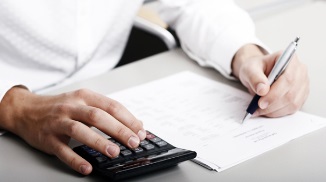 Занимаясь развитием своего бизнеса, стоит заранее подумать о ведении бухгалтерского учёта. Подобное отношение к деятельности с самого начала позволит внимательно следить за прогрессом нового предприятия и уловить момент, когда потребуется экстренное вмешательство. Процесс превращения бизнеса из прибыльного в убыточный часто проходит незаметно. Вовремя понять, что происходит, поможет бухгалтерия ИП для начинающих. Приобретение элементарных знаний и навыков способствует повышению качества работы, и, соответственно, прибыли.Правильное ведение отчётности имеет большое значение для успешного планирования бизнеса. Индивидуальный предприниматель должен иметь чёткое представление о своих фактических доходах и расходах. В его обязанности входит осуществление обязательных налоговых выплат, периодичность которых носит фиксированный характер. По этой причине для предотвращения наложения штрафов необходим постоянный мониторинг деятельности.На сегодняшний день существует большое количество специализированных программ, значительно облегчающих ведение бухгалтерии у ИП.Можно подобрать себе как платного, так и бесплатного «помощника», который положительным образом отразится на деятельности. Поэтому достаточно освоить программу и иметь базовые знания об основных правилах учёта. Нанимать в начале деятельности высококвалифицированного специалиста не всегда оправдано с финансовой точки зрения, да и при желании, справиться своими силами вполне реально.Плюсы самостоятельного ведения учётаНеоспоримым преимуществом является контроль собственного бизнеса. Регулировка всех передвижений денежных средств способствует формированию чёткой картины ведущейся деятельности. В таком случае корректировки будут проводиться своевременно и эффективно, минимизируются негативные моменты, что приведёт к снижению убытков реальных или возможных. Специфичность бизнеса заключается в постоянных изменениях, которые отслеживаются только в процессе регулярного контроля показателей и их анализа.За внешним благополучием ведущейся деятельности могут скрываться вполне серьёзные проблемы, требующие экстренного устранения. Глубокое исследование документов и отчётности поможет выявить слабые стороны и быстро предпринять меры. Среди дополнительных преимуществ непосредственного участия в «жизни» собственного бизнеса можно выделить:повышение эффективности;грамотное распределение финансовых средств;отслеживание результатов предпринимаемых действий.Если всё же хочется перепоручить весь процесс недорогому специалисту, стоит задуматься о возможных последствиях. Экономия может негативным образом отразиться на качестве предоставляемых услуг. Все допущенные ошибки окажут влияние на вашу деятельность. В соответствии с действующим законодательством вся ответственность за неправильное ведение отчётности ложиться на предпринимателя. В итоге претензии налоговой инспекции будут направлены на вас, также как и штрафы за каждое из нарушений. Поэтому выхода два: разбираться самому или нанимать высококвалифицированного специалиста.Важные моменты для успешного ведения отчётности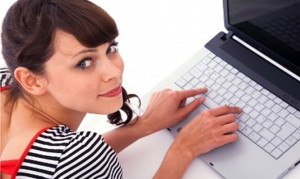 Помимо обязанности сдавать периодически отчётность ИП должен понимать необходимость изучения налогового и управленческого учёта. Оба вида помогут наладить успешную деятельность предприятия. Управленческий учёт направлен на оптимизацию и повышение эффективности дел ИП, а налоговый — на правильное взаимодействие с налоговой инспекцией. Понимание специфики работы и нюансов позволит улучшить состояние бизнеса и увеличить его доходность.Для грамотного ведения налогового учёта не обязательно изучать все существующие законы и пытаться за минимальный срок овладеть профессией бухгалтера. Достаточно тщательно разобраться в применяемой системе налогообложения, периодичности отчётности и правилах её ведения, а также иметь представление об основных изменениях законодательства, касающихся вашей деятельности. Это позволит держать бизнес под контролем и всегда быть в курсе реального его состояния.Ведение бухгалтерии онлайнСамой распространённой формой ведения в последние несколько лет является онлайн бухгалтерия ИП. Специализированные сервисы легко доступны и не вызывают особых сложностей при освоении. Кроме этого, существует достаточно внушительный список преимуществ «виртуальной» бухгалтерии.Отсутствие привязки к определённому местуВсе данные при ведении бухгалтерии онлайн хранятся на серверах и доступ к ним можно получить с любого компьютера, телефона или планшета с возможностью выхода в интернет. При этом после обычной процедуры авторизации доступен не только просмотр, но и редактирование или создание новых документов и отчётов. У предпринимателя появляется возможность работать из любого места без необходимости возить с собой большое количество документации.Все формы документов и процессы подсчёта стандартизированы.В действующие стандарты часто вносятся изменения или же полностью обновляется форма какого-либо бланка. Электронная бухгалтерия снимает обязанность отслеживать подобные нововведения. В распоряжении предпринимателя всегда только актуальные формы, отвечающие действующим на данный момент стандартам. Кроме этого, возможно настроить автоматические уведомления, и проблема пропущенной отчётности пропадёт сама собой.Отсутствие необходимости скачивания ПО или приложенийЭлектронная бухгалтерия работает на «мощностях» серверов без использования дискового пространства компьютера, ноутбука или других устройств. Нет необходимости загружать посторонние программы или приложения.Безопасность хранения данныхВся информация находится в так называемом «облачном» хранилище, что обеспечивает её сохранность. В случае выхода из строя компьютера, можно получить доступ к данным с другого устройства. Сохраняя всю документацию по старинке на ПК без резервного копирования, предприниматель рискует её потерять без малейшей возможности для восстановления. Опасения по поводу кражи информации с серверов необоснованно преувеличены. Такая опасность, конечно, существует, но применяемые технологии для шифрования позволяют надёжно защитить данные. А вот взлом аккаунтов вполне реален, но случается он только по вине самих же владельцев. Халатное отношение к сохранности персональных данных (пароля и логина) даёт возможность третьим лицам получить доступ к аккаунту.Заметная экономия в сравнении с использованием обычных программУстановка лицензионных программ для ведения бухгалтерии в определённой степени затратное предприятие. Онлайн сервисы проще в обслуживании, так как не требуют дополнительной технической поддержки и имеют привлекательные цены для использования индивидуальными предпринимателями.Простота и доступностьСервисы позволяют без проблем составлять необходимые формы и подготавливать отчётность даже предпринимателю без специального образования. Интуитивно понятный интерфейс и обилие подсказок помогают за короткое время освоить базовые принципы работы. За несколько дней возможно разобраться со всеми особенностями и начать использовать сервис по максимуму.Недостатков у онлайн бухгалтерии не так уж и много. К ним можно отнести наличие постоянного выхода в интернет (без этого доступ и работа с документами невозможны). Ещё один минус — отсутствие тонких персонализированных настроек. Большинство сервисов можно подкорректировать по формам предпринимательства. Но уже определённые особенности деятельности ИП или ООО они не позволяют отразить в полном объёме. По этой причине прежде чем сделать окончательный выбор, ознакомьтесь внимательно с возможностями сервиса.Всё, о чём должен знать начинающий предприниматель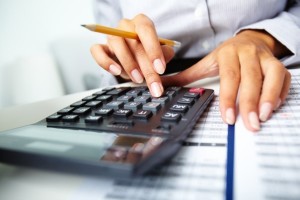 В самую первую очередь необходимо напомнить об ответственности ИП, которая наступает с момента выдачи предпринимателю свидетельства. Основной особенностью данной формы являет риск всем имуществом. Другими словами, если появляется задолженность предпринимателя перед контрагентами в результате неудачной сделки, то в счёт её погашения может пойти не только товар для продажи, оборудование для магазина или офиса, но и личный автомобиль, дача или квартира. По этой причине ведение учёта имеет первоочередную важность для самого предпринимателя. Он поможет избежать негативных последствий и вовремя рассчитать риски.Кроме этого, неправильно организованный учёт приведёт к бухгалтерским ошибкам, которые приведут к штрафам и начислению пеней. Задолженность перед налоговой выльется снова в выплату требуемой суммы за счёт всего имущества, включая личное. Выплатить в любом случае придётся. А при наличии большой задолженности по налогам (более 600 000 рублей в течение трёх лет), то уже речь пойдёт об уголовной ответственности по статье 198 УК. Так что от простого учёта зависит не только деятельность ИП, но и в какой-то степени жизнь.Но всё же есть определённые моменты, которые позволят разрешить подобную ситуацию. При невозможности погасить сумму задолженности предприниматель имеет право обратиться в суд для уменьшения её размера. Очень часто подобные иски удовлетворяются в пользу ИП, учитывается сложная финансовая ситуация и делаются небольшие уступки. Ещё один положительный момент, в сравнении с организациями штрафы ИП значительно ниже.Особенности ведения бухгалтерии ИП для начинающихВ качестве характерных для всех предпринимателей можно отметить две черты:обязательное ведение КУДиР (за исключением предпринимателей на ЕНВД);уплата фиксированных взносов в ПФР.Теперь кратко изложим особенности ведения бухгалтерии в зависимости от систем налогообложения.ОСНОСистема даёт возможность предпринимателю стать полноценным плательщиком НДС, что необходимо для успешного ведения бизнеса с организациями. ОСНО отличается своей трудоёмкостью по сравнению в другими. Она предполагает:ведение КУДиР;заполнение книги покупок/продаж, выставление счетов-фактур и их регистрация в журнале;ведение кадрового учёта.Необходимые к уплате налоги:НДФЛ в размере 13% с дохода;НДС в размере 18%;фиксированный взнос в ПФР;взносы за сотрудников — НДФЛ и страховые;дополнительные местные налоги при необходимости.Периодичность отчётности в налоговой:ежеквартально до 25 числа по НДС;ежегодно до 30 апреля по НДФЛ;при наличии сотрудников — установленная периодичность во внебюджетные фонды.УСН и ПатентНа «упрощёнке» предусмотрена уплата одного налога и вариант его расчёта («доходы» или «доходы минус расходы») может быть выбран предпринимателем самостоятельно. На данной системе предполагается ведение КУДиР. Ежегодный отчёт в установленной форме предоставлен должен быть в налоговую до 31 марта, а авансовые платежи по УСН уплачивать необходимо до 25 числа ежеквартально.Патент доступен немногим. Ведётся на нём только КУДиР. Налог уплачивается в два этапа. Отчётность отсутствует.Стоит отметить, что при привлечении сотрудников или работников, обязанность предоставлять отчёты за них, вести кадровый учёт и производить выплаты во внебюджетные фонды появляется для обеих указанных систем. ЕНВД и ЕСХННа ЕНВД производится только учёт физических показателей, характеризующих деятельность предпринимателя. Ведение КУДиР необязательно. В налоговую отчётность предоставляется ежеквартально до 25 числа, рассчитанный налог уплачивается до 20 числа.На ЕСХН ведут КУДиР. Уплата налогов ими осуществляется 31 марта и 25 июня, дважды в год. Отчётность сдаётся до 31 марта ежегодно.Выплата налогов во внебюджетные фонды за себя и за работников, а также отчётность проходят в таком же порядке, как и для ОСНО.Приведённые сведения помогут составить общее представление о необходимости и порядке ведения бухгалтерии для начинающих ИП. Грамотное ведение документооборота позволит не только избежать штрафов, но и повысить доходность вашего бизнеса. Более подробно каждая система, а также отчётность рассмотрены в соответствующих статьях на нашем сайте